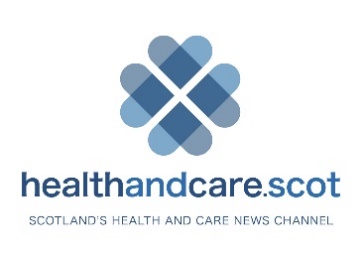 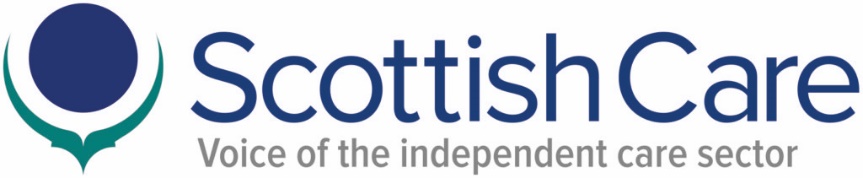 Programme for the consultation meetings on future delivery of social care in ScotlandBackgroundAs the Health and Sport committee of the Scottish Parliament prepares for its inquiry into social care for adults, the healthandcare.scot team is keen to gather the insights and opinions of Scottish Care members working in different parts of the country on the key questions being asked. By holding consultation roundtable meetings, we will be able to:gather insights to allow us to run a series of reports from those on the front line of social care delivery in Scotland, examining their challenges, ambitions and vision for best future delivery;support Scottish Care to engage its members in four parts of the country on these issues, helping to further inform Scottish Care’s own response to the inquiry;demonstrate the role that healthandcare.scot can play in running consultative roundtable events.What is involvedThere will be four consultation meetings held in Ayr, Inverness, Motherwell and a venue in Fife to which Scottish Care members will be invited. Each meeting will last two hours. The outputs of the meetings will be:four news reports of the meetings on healthandcare.scot;a full transcript of each meeting which will be shared with Scottish care but not published;a single submission to the Health and Sport Committee summarising the insights and proposals from the four meetings, submitted in the name of healthandcare.scot after review by a nominated lead for Scottish Care.Outline for meetingsintroductions around the room and photographs (10 minutes)Scripted introduction to the meeting explaining the aims of the meeting and the expectations of the Parliamentary inquiry (5 minutes)Gather a snapshot of opinion around the table on the key issues that the inquiry must address (15 minutes)Addressing the key questions: current state, future ambition and steps required to achieve future state (30 minutes)Key question 1: How should the public be involved in planning their own and their community’s social care services? (15 minutes)Key question 2. How should Integration Joint Boards commission and procure social care to ensure it is person-centred? (30 minutes)Key question 3. Looking ahead, what are the essential elements in an ideal model of social care (e.g. workforce, technology, housing etc.) (up to 45 minutes)Outputs of the meeting will behealthandcare.scot will:share transcripts of the meetings with Scottish Care as soon as completed. respond by the deadline to the inquiry in its own name (but having consulted with Scottish Care)publish four meeting reports – one each week in late February and early Marchseek and report other inputs from Scottish Care in the run up to the evidence sessions